ЗАКОН НЕНЕЦКОГО АВТОНОМНОГО ОКРУГАО ГОСУДАРСТВЕННОЙ ПОДДЕРЖКЕ ИНВЕСТИЦИОННОЙ ДЕЯТЕЛЬНОСТИВ НЕНЕЦКОМ АВТОНОМНОМ ОКРУГЕ, ОСУЩЕСТВЛЯЕМОЙ В ФОРМЕКАПИТАЛЬНЫХ ВЛОЖЕНИЙПринятСобранием депутатовНенецкого автономного округа(Постановление от 11 сентября 2014 года N 262-сд)Статья 1. Предмет регулирования1. Настоящий закон регулирует отношения в сфере предоставления органами государственной власти Ненецкого автономного округа государственной поддержки инвестиционной деятельности на территории Ненецкого автономного округа, осуществляемой в форме капитальных вложений (далее - инвестиционная деятельность).2. Положения настоящего закона не применяются к отношениям, связанным с вложениями инвестиций в банки и иные кредитные организации, а также в страховые организации, которые регулируются соответственно законодательством Российской Федерации о банках и банковской деятельности и законодательством Российской Федерации о страховании, к отношениям, которые связаны с привлечением денежных средств граждан и юридических лиц для долевого строительства многоквартирных домов и (или) иных объектов недвижимости на основании договора участия в долевом строительстве, а также к отношениям, связанным с осуществлением инвестиций в форме капитальных вложений в рамках соглашений о государственно-частном партнерстве, концессионных соглашений и специальных инвестиционных контрактов, которые регулируются соответственно законодательством Российской Федерации о государственно-частном партнерстве, законодательством Российской Федерации о концессионных соглашениях Российской Федерации и законодательством Российской Федерации о промышленной политике Российской Федерации.(в ред. закона НАО от 25.04.2017 N 312-ОЗ)Статья 2. Основные понятия1. Для целей настоящего закона используются следующие понятия:1) инвесторы - физические и юридические лица, осуществляющие капитальные вложения на территории Ненецкого автономного округа с использованием собственных и (или) привлеченных средств, в соответствии с законодательством Российской Федерации;(п. 1 в ред. закона НАО от 25.04.2017 N 312-ОЗ)2) утратил силу. - Закон НАО от 25.04.2017 N 312-ОЗ;3) инвестиционный договор - гражданско-правовой договор, заключаемый между Администрацией Ненецкого автономного округа и инвестором в целях реализации приоритетных инвестиционных проектов Ненецкого автономного округа;(в ред. закона НАО от 25.04.2017 N 312-ОЗ)4) утратил силу. - Закон НАО от 25.04.2017 N 312-ОЗ;5) реестр инвестиционных проектов - совокупность сведений об инвестиционных проектах, планируемых к реализации или реализуемых на территории Ненецкого автономного округа;5.1) приоритетный инвестиционный проект Ненецкого автономного округа - инвестиционный проект, прошедший отбор инвестиционных проектов для присвоения ему статуса приоритетного инвестиционного проекта Ненецкого автономного округа в порядке, установленном Администрацией Ненецкого автономного округа, включенный в реестр приоритетных инвестиционных проектов Ненецкого автономного округа;(п. 5.1 введен законом НАО от 25.04.2017 N 312-ОЗ)5.2) реестр приоритетных инвестиционных проектов Ненецкого автономного округа - совокупность сведений о приоритетных инвестиционных проектах, реализуемых на территории Ненецкого автономного округа;(п. 5.2 введен законом НАО от 25.04.2017 N 312-ОЗ)6) реестр инфраструктурных площадок - перечень сведений об инфраструктурных площадках на территории Ненецкого автономного округа;7) инфраструктурная площадка - земельный участок, предприятие или иной объект недвижимости с подведенной к нему инженерной инфраструктурой (в том числе с дорогами, сетями водоснабжения, водоотведения, электроснабжения, газоснабжения), предназначенный для реализации инвестиционного проекта, и располагающийся на территории Ненецкого автономного округа;8) бюджетная эффективность - разница между величиной прироста налоговых платежей в консолидированный бюджет Ненецкого автономного округа, полученного в результате реализации инвестиционного проекта, и размером финансовых средств окружного бюджета, предоставленных в форме государственной поддержки.2. Иные понятия, используемые в настоящем законе, применяются в тех же значениях, что и в Федеральном законе от 25 февраля 1999 года N 39-ФЗ "Об инвестиционной деятельности в Российской Федерации, осуществляемой в форме капитальных вложений", Федеральном законе от 9 июля 1999 года N 160-ФЗ "Об иностранных инвестициях в Российской Федерации", иных федеральных законах и принятых в соответствии с ними иных нормативных актах Российской Федерации.(в ред. закона НАО от 25.04.2017 N 312-ОЗ)Статья 3. Полномочия органов государственной власти Ненецкого автономного округа в сфере государственной поддержки инвестиционной деятельности1. К полномочиям Собрания депутатов Ненецкого автономного округа относится принятие законов округа в сфере государственной поддержки инвестиционной деятельности на территории Ненецкого автономного округа, а также осуществление контроля за их исполнением.2. Полномочия Администрации Ненецкого автономного округа в сфере государственной поддержки инвестиционной деятельности:1) участие в проведении единой государственной политики в сфере государственной поддержки инвестиционной деятельности;2) установление порядка формирования реестра инвестиционных проектов;3) установление порядка формирования реестра инфраструктурных площадок;4) определение исполнительного органа и (или) исполнительных органов государственной власти Ненецкого автономного округа, уполномоченного и (или) уполномоченных в сфере государственной поддержки инвестиционной деятельности;5) определение основных направлений деятельности исполнительных органов государственной власти Ненецкого автономного округа в сфере государственной поддержки инвестиционной деятельности;6) установление порядка подготовки, заключения, изменения и расторжения инвестиционного договора;(в ред. закона НАО от 25.04.2017 N 312-ОЗ)7) утверждение типовой формы инвестиционного договора;8) заключение инвестиционных договоров;9) утратил силу. - Закон НАО от 25.04.2017 N 312-ОЗ;10) установление порядка проверки инвестиционных проектов на предмет эффективности использования средств окружного бюджета, направляемых на капитальные вложения;(п. 10 в ред. закона НАО от 25.04.2017 N 312-ОЗ)11) утратил силу. - Закон НАО от 25.04.2017 N 312-ОЗ;12) установление порядка отбора инвестиционных проектов и предоставления государственной поддержки;13) определение порядка принятия решений об осуществлении государственных капитальных вложений;(п. 13 в ред. закона НАО от 25.04.2017 N 312-ОЗ)14) принятие решений об оказании (либо об отказе в оказании) государственной поддержки;15) установление порядка контроля исполнения инвесторами обязательств по инвестиционным договорам;(в ред. закона НАО от 25.04.2017 N 312-ОЗ)16) установление порядка предоставления льгот по аренде имущества и объектов недвижимости, находящихся в собственности Ненецкого автономного округа;17) установление порядка комплексного сопровождения инвестиционных проектов, реализуемых или планируемых к реализации в Ненецком автономном округе, по принципу "одного окна";18) иные полномочия в сфере государственной поддержки инвестиционной деятельности, установленные законодательством.3. Полномочия исполнительного органа государственной власти Ненецкого автономного округа, уполномоченного в сфере государственной поддержки инвестиционной деятельности (далее - уполномоченный орган):1) формирование и ведение реестра инвестиционных проектов, реестра приоритетных инвестиционных проектов Ненецкого автономного округа и реестра инфраструктурных площадок в соответствии с информацией, поступающей от органов государственной власти Ненецкого автономного округа, органов местного самоуправления муниципальных образований Ненецкого автономного округа и инвесторов;(в ред. закона НАО от 25.04.2017 N 312-ОЗ)2) администрирование и информационное наполнение инвестиционного портала Ненецкого автономного округа;3) - 4) утратили силу. - Закон НАО от 25.04.2017 N 312-ОЗ;5) подготовка проектов инвестиционных договоров и изменений к ним;6) контроль исполнения инвесторами обязательств по инвестиционным договорам;(в ред. закона НАО от 25.04.2017 N 312-ОЗ)7) утратил силу. - Закон НАО от 25.04.2017 N 312-ОЗ;8) иные полномочия, установленные законодательством.Статья 4. Утратила силу. - Закон НАО от 25.04.2017 N 312-ОЗСтатья 5. Инвестиционный договорИнвестиционный договор должен содержать:1) цели, которые должны быть достигнуты по окончании реализации инвестиционного проекта;2) значения и сроки достижения показателей, характеризующих экономическую, социальную и бюджетную эффективность инвестиционного проекта;3) срок инвестиционного договора;4) объем и сроки осуществления капитальных вложений;5) минимальные суммы налоговых платежей, которые инвестор в соответствии с Налоговым кодексом Российской Федерации обязуется ежегодно уплачивать в окружной бюджет в течение срока, на который заключен инвестиционный договор;6) виды, объемы и условия предоставления государственной поддержки;7) формы отчетности, порядок и сроки ее представления;8) права и обязанности сторон;9) ответственность сторон за нарушение условий инвестиционного договора;10) порядок и условия досрочного расторжения инвестиционного договора;11) иные условия исполнения инвестиционного договора.Статья 6. Формы государственной поддержки инвестиционной деятельности1. Государственная поддержка инвестиционной деятельности на территории Ненецкого автономного округа осуществляется в следующих формах:1) - 3) утратили силу. - Закон НАО от 25.04.2017 N 312-ОЗ;4) выпуск облигационных займов Ненецкого автономного округа и (или) гарантированных целевых займов Ненецкого автономного округа;5) вовлечение в инвестиционный процесс временно приостановленных и законсервированных строек и объектов, находящихся в собственности Ненецкого автономного округа;6) предоставление налоговых льгот в соответствии с законодательством о налогах и сборах;7) предоставление инвестиционного налогового кредита в соответствии с законодательством Российской Федерации и Ненецкого автономного округа;8) утратил силу. - Закон НАО от 25.04.2017 N 312-ОЗ;9) предоставление льгот по аренде имущества и объектов недвижимости, за исключением земельных участков;10) предоставление инвесторам льготных условий пользования землей и другими природными ресурсами, находящимися в собственности Ненецкого автономного округа, в соответствии с законодательством Российской Федерации и Ненецкого автономного округа;(в ред. закона НАО от 25.04.2017 N 312-ОЗ)11) предоставление инвесторам средств окружного бюджета в форме субсидий и (или) бюджетных инвестиций;(п. 11 в ред. закона НАО от 25.04.2017 N 312-ОЗ)12) - 15) утратили силу. - Закон НАО от 25.04.2017 N 312-ОЗ;16) оказание инвесторам информационно-консультационной и организационной поддержки.(п. 16 в ред. закона НАО от 25.04.2017 N 312-ОЗ)2. Государственная поддержка инвестиционной деятельности в Ненецком автономном округе может осуществляться с использованием иных форм в соответствии с законодательством Российской Федерации.3 - 5. Утратили силу. - Закон НАО от 25.04.2017 N 312-ОЗ.Статья 6.1. Условия предоставления государственной поддержки инвестиционной деятельности(введена законом НАО от 25.04.2017 N 312-ОЗ)1. Государственная поддержка инвестиционной деятельности, установленная пунктами 6, 11 части 1 статьи 6 настоящего закона, предоставляется инвесторам, соответствующим одновременно следующим условиям:1) зарегистрированным на территории Ненецкого автономного округа;2) реализующим приоритетные инвестиционные проекты Ненецкого автономного округа;3) не имеющим просроченной задолженности по налогам, сборам и иным обязательным платежам в бюджеты всех уровней и государственные внебюджетные фонды;4) не находящимся в процессе ликвидации или реорганизации, а также в отношении которых не ведутся процедуры банкротства.2. Государственная поддержка, установленная пунктами 5, 7, 9, 10 и 16 части 1 статьи 6 настоящего закона, предоставляется инвесторам, реализующим инвестиционные проекты на территории Ненецкого автономного округа, включенные в реестр инвестиционных проектов Ненецкого автономного округа.Статья 6.2. Требования к определению объема инвестиций в форме капитальных вложений в рамках реализации инвестиционного проекта(введена законом НАО от 25.04.2017 N 312-ОЗ)1. Для определения объема инвестиций в форме капитальных вложений в рамках инвестиционного проекта учитываются:1) затраты на создание, приобретение основных средств в размере первоначальной стоимости основных средств по данным бухгалтерского учета;2) затраты на создание, приобретение нематериальных активов в размере первоначальной стоимости нематериальных активов по данным бухгалтерского учета;3) затраты на реконструкцию, модернизацию и техническое перевооружение в размере увеличения первоначальной стоимости основных средств по данным бухгалтерского учета за вычетом стоимости основных средств по их переоценке.2. Основные средства и нематериальные активы должны быть предназначены для использования в рамках инвестиционного проекта, реализуемого на территории Ненецкого автономного округа, и впервые введены в эксплуатацию на территории Ненецкого автономного округа.3. При определении объема капитальных вложений в рамках реализации инвестиционного проекта не учитываются затраты на приобретение легковых автомобилей (кроме специальных транспортных средств), мотоциклов, затраты на строительство и реконструкцию жилых помещений, а также средства и нематериальные активы, полученные безвозмездно.Статья 7. Меры государственной поддержки инвесторов, осуществляющих экспорт товаров(в ред. закона НАО от 25.04.2017 N 312-ОЗ)Администрация Ненецкого автономного округа в рамках своей компетенции осуществляет в соответствии с международными договорами Российской Федерации и законодательством Российской Федерации мероприятия (включая необходимое их финансирование), содействующие развитию внешнеэкономической деятельности и поддержке товаропроизводителей Ненецкого автономного округа, в том числе обеспечивает:1) организацию торговых выставок и ярмарок, специализированных симпозиумов и конференций и участие в них;2) утратил силу. - Закон НАО от 25.04.2017 N 312-ОЗ;3) информационно-консультационное содействие, в том числе в получении информации о зарубежных рынках сбыта, потенциальных партнерах, содействие выставочной деятельности национальных фирм за рубежом.Статья 8. Предоставление инвесторам средств окружного бюджета1. Средства окружного бюджета предоставляются инвесторам на реализацию инвестиционных проектов в следующих формах:1) бюджетные инвестиции - в порядке и на условиях, предусмотренных бюджетным законодательством Российской Федерации и законом Ненецкого автономного округа об окружном бюджете на очередной финансовый год и на плановый период;2) субсидии - в случаях и порядке, предусмотренных бюджетным законодательством Российской Федерации, законом Ненецкого автономного округа об окружном бюджете на очередной финансовый год и на плановый период, а также принимаемыми в соответствии с ними постановлениями Администрации Ненецкого автономного округа или актами уполномоченного органа и (или) уполномоченных органов.2. Расходы на финансирование инвестиционной деятельности предусматриваются в окружном бюджете при условии, что эти расходы являются частью расходов на реализацию соответствующих государственных программ, а также на основании предложений органов исполнительной власти Ненецкого автономного округа.Статья 9. Предоставление инвесторам налоговых льгот1. Инвесторам, заключившим инвестиционный договор, предоставляются налоговые льготы в случаях и в порядке, установленных законодательством о налогах и сборах.2. Налоговые льготы, устанавливаемые для инвесторов законами Ненецкого автономного округа, предоставляются инвесторам на установленный законами Ненецкого автономного округа срок.3. Налоговые льготы предоставляются инвесторам исключительно в части деятельности, направленной на реализацию инвестиционных проектов.4. Инвестор обязан обеспечить раздельное ведение бухгалтерского учета в части отражения хозяйственных операций, направленных на реализацию инвестиционного проекта.Статья 10. Проверка инвестиционных проектов на предмет эффективности использования средств окружного бюджета, направляемых на капитальные вложения(в ред. закона НАО от 25.04.2017 N 312-ОЗ)1. Инвестиционные проекты, финансирование которых планируется осуществлять полностью или частично за счет средств окружного бюджета, подлежат проверке на предмет эффективности использования направляемых на капитальные вложения средств окружного бюджета в случаях и в порядке, установленных Администрацией Ненецкого автономного округа.2. Утратила силу. - Закон НАО от 25.04.2017 N 312-ОЗ.Статья 11. Реестр инвестиционных проектов и реестр инфраструктурных площадок1. Реестр инвестиционных проектов и реестр инфраструктурных площадок формируются в целях организации системы учета инвестиционных проектов и инфраструктурных площадок для последующего привлечения инвестиционных ресурсов на основе единой базы данных, а также создания информационной основы для повышения инвестиционной активности на территории Ненецкого автономного округа.2. Реестр инвестиционных проектов и реестр инфраструктурных площадок формируются в порядке, установленном Администрацией Ненецкого автономного округа.3. Реестр инвестиционных проектов и реестр инфраструктурных площадок являются открытыми для всеобщего ознакомления и подлежат размещению в свободном доступе в информационно-телекоммуникационной сети "Интернет" на инвестиционном портале Ненецкого автономного округа.Статья 11.1. Реестр приоритетных инвестиционных проектов Ненецкого автономного округа(введена законом НАО от 25.04.2017 N 312-ОЗ)1. Реестр приоритетных инвестиционных проектов Ненецкого автономного округа формируется из инвестиционных проектов, получивших статус приоритетных инвестиционных проектов Ненецкого автономного округа, в целях предоставления государственной поддержки инвестиционной деятельности, установленной пунктами 6, 11 части 1 статьи 6 настоящего закона.2. Реестр приоритетных инвестиционных проектов Ненецкого автономного округа формируется в порядке, установленном Администрацией Ненецкого автономного округа.3. Реестр приоритетных инвестиционных проектов Ненецкого автономного округа является открытым для всеобщего ознакомления и подлежит размещению в свободном доступе в информационно-телекоммуникационной сети "Интернет" на инвестиционном портале Ненецкого автономного округа.Статья 11.2. Приоритетные инвестиционные проекты Ненецкого автономного округа(введена законом НАО от 25.04.2017 N 312-ОЗ)1. Присвоение инвестиционным проектам статуса приоритетных инвестиционных проектов Ненецкого автономного округа осуществляется в целях предоставления государственной поддержки инвестиционной деятельности, установленной пунктами 6, 11 части 1 статьи 6 настоящего закона, инвесторам, соответствующим требованиям настоящего закона, реализующим приоритетные инвестиционные проекты Ненецкого автономного округа.2. Статус приоритетных инвестиционных проектов Ненецкого автономного округа присваивается инвестиционным проектам:1) с объемом инвестиций в форме капитальных вложений 50,0 млн. рублей и более, целью которых является инвестирование в развитие обрабатывающих производств, за исключением производства напитков, табачных изделий и производства кокса и нефтепродуктов;2) с объемом инвестиций в форме капитальных вложений 10,0 млн. рублей и более, имеющим одну или несколько следующих целей:инвестирование в развитие сельского, лесного хозяйства, охоты, рыболовства и рыбоводства;инвестирование в развитие здравоохранения и социальных услуг;инвестирование в развитие образования;инвестирование в развитие культуры и спорта;инвестирование в развитие туризма, инфраструктуры туризма;инвестирование в развитие информационных технологий;инвестирование в развитие инновационной деятельности;инвестирование в развитие жилищно-коммунального хозяйства.3. Присвоение инвестиционным проектам статуса приоритетных инвестиционных проектов Ненецкого автономного округа осуществляется в порядке, установленном Администрацией Ненецкого автономного округа.4. Приоритетные инвестиционные проекты Ненецкого автономного округа должны соответствовать приоритетам и целям, определенным в Стратегии социально-экономического развития Ненецкого автономного округа, Инвестиционной стратегии Ненецкого автономного округа, государственных программах и иных документах стратегического планирования Ненецкого автономного округа, установленных Федеральным законом от 28 июня 2014 года N 172-ФЗ "О стратегическом планировании в Российской Федерации".5. Подтверждением присвоения инвестиционному проекту статуса приоритетного инвестиционного проекта Ненецкого автономного округа и основанием для предоставления государственной поддержки инвестиционной деятельности в формах, определенных настоящим законом, является инвестиционный договор, заключенный между Администрацией Ненецкого автономного округа и организацией, реализующей приоритетный инвестиционный проект Ненецкого автономного округа.6. Приоритетные инвестиционные проекты Ненецкого автономного округа включаются в реестр приоритетных инвестиционных проектов Ненецкого автономного округа.Статья 12. Утратила силу. - Закон НАО от 25.04.2017 N 312-ОЗСтатья 13. Контроль исполнения инвесторами обязательств по инвестиционным договорам(в ред. закона НАО от 25.04.2017 N 312-ОЗ)Контроль исполнения инвесторами обязательств по инвестиционным договорам, осуществляемый уполномоченным органом, включает:(в ред. закона НАО от 25.04.2017 N 312-ОЗ)1) учет своевременного представления отчетов об использовании государственной поддержки;2) сбор, систематизацию и анализ представляемой информации на предмет исполнения договорных обязательств;3) утратил силу. - Закон НАО от 25.04.2017 N 312-ОЗ;4) выявление нарушений, в том числе являющихся основаниями для прекращения предоставления государственной поддержки.Статья 14. Защита инвестицийВ Ненецком автономном округе гарантируется защита инвестиций независимо от организационно-правовых форм и государственной принадлежности инвесторов. Защита инвестиций обеспечивается законодательством Российской Федерации, настоящим законом, иными законами Ненецкого автономного округа, нормативными правовыми актами Российской Федерации и Ненецкого автономного округа.Статья 14.1. Государственные гарантии прав инвесторов(введена законом НАО от 25.04.2017 N 312-ОЗ)1. Органы государственной власти Ненецкого автономного округа в соответствии с федеральными законами, иными нормативными правовыми актами Российской Федерации, настоящим законом, иными законами и нормативными правовыми актами Ненецкого автономного округа гарантируют всем субъектам инвестиционной деятельности независимо от форм собственности:обеспечение равных прав при осуществлении инвестиционной деятельности;гласность в обсуждении инвестиционных проектов;право обжаловать в суд решения и действия (бездействие) органов государственной власти, органов местного самоуправления и их должностных лиц;защиту капитальных вложений.2. Органы государственной власти Ненецкого автономного округа при предоставлении инвестору, реализующему приоритетный инвестиционный проект Ненецкого автономного округа, государственной поддержки инвестиционной деятельности в форме налоговых льгот гарантируют неухудшение условий ведения инвестиционной деятельности в соответствии с федеральными законами, иными нормативными правовыми актами Российской Федерации, настоящим законом, иными законами и нормативными правовыми актами Ненецкого автономного округа на срок, установленный инвестиционным договором.Статьи 15 - 16. Утратили силу. - Закон НАО от 25.04.2017 N 312-ОЗСтатья 17. Вступление в силу настоящего законаНастоящий закон вступает в силу через десять дней после его официального опубликования.г. Нарьян-Мар19 сентября 2014 годаN 94-ОЗ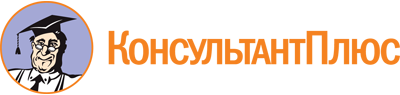 Закон НАО от 19.09.2014 N 94-ОЗ
(ред. от 25.04.2017)
"О государственной поддержке инвестиционной деятельности в Ненецком автономном округе, осуществляемой в форме капитальных вложений"
(принят Собранием депутатов НАО 11.09.2014)Документ предоставлен КонсультантПлюс

www.consultant.ru

Дата сохранения: 27.01.2021
 19 сентября 2014 годаN 94-ОЗСписок изменяющих документов(в ред. закона НАО от 25.04.2017 N 312-ОЗ)Первый заместительпредседателя Собрания депутатовНенецкого автономного округаА.В.МЯНДИНВременно исполняющийобязанности губернатораНенецкого автономного округаИ.В.КОШИН